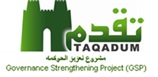 الاستمارة القياسية لتبسيط الاجراءاتالتوقيتات(اختياري)الاجراءات المبسطة  لتقديم الخدمة للمستفيديتم تقديم طلب من قبل المواطن الى المجلس المحلي .تقوم  لجنة المولدات في المجلس المحلي باجراء الكشف للموقع .يقوم المجلس البلدي بتحويل الطلب الى مجلس المحافظة \لجنة المولدات-الطاقة .تقوم اللجنة باكمال المتطلبات وفق المعايير الموضوعة.يرفع الطلب بعد اكمال الاجراءات الى رئيس المجلس للمصادقة و الايعاز بمخاطبة الدائرة ذات العلاقة.يتم مخاطبة الدائرة ذات العلاقة.